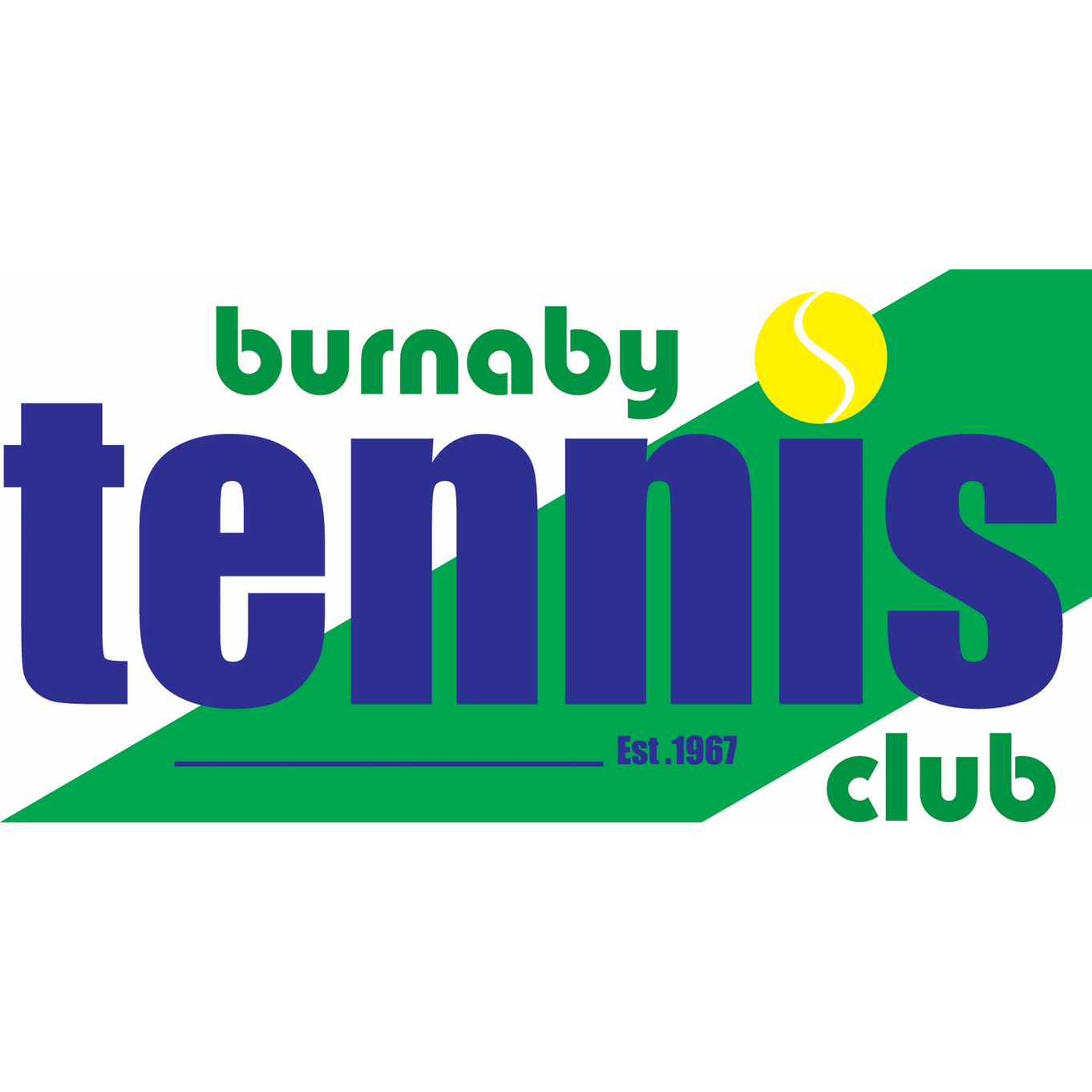 Board Directors Others Present1. Welcome, call to order and round table - George 2. Approval of past meeting minutes - Approved minutes from: Oct 17, 2018 and Jan 9, 2019. 3. Social Director Position – George, Anthony, Sat - Anthony wishes to step aside and Sat Gill has agreed to step in as Social Director- Motion: Appoint Sat Gill as Social Director effective immediately. - Approved  - Special thanks to Anthony for all his positive efforts for the club. He remains a big supporter. - Welcome to Sat and thank you for stepping up to help out.  4. Financial Status – Lawrence, Dave  - Revenue is tracking off plan by $31,000, and $6,000 below plan in January. - Revenue projected to end the year with a gross surplus between $45k-$50k before non-cash depreciation expense of ~$12k. - Coaching hours on plan YTD; Court 6 usage is still around 50%.- Ideas discussed for revenue generation include: summer coaching clinics on club courts; finding sponsors who will pay a fee to bring their tennis products for sale.    5. Survey Design (Communications Committee) – Michelle, Eliza, Mike, Frank - Survey questions drafted so far is supported with a few additions.- Reviewed and agreed to incorporate additional questions forwarded from board members. Michelle to add new survey questions, core group to test survey on-line. - Eliza and Michelle to set up Survey Monkey. - Michelle drafting email to be sent by George to introduce survey- Three incentives agreed on to encourage participation: Free stringing by Nick; SportChek gift card for $40; One hour coaching session paid by club. - Target for participation is over 40%. - Board members to encourage survey participation; Survey reminders to be posted in office. - Focus groups to be set up after survey results evaluated.  6. Coaching Status – George - Emails sent Feb 11, 2019 to GRT and Shelley R. as per December motion and asking for status update. 7. Men’s League - Add another ‘C’ team – Peter – Carried forward to next meeting.  8. Ladies League Bookings & Guest Allowance – Michelle - Practice sessions are taking place indoors now; The league will start with the outdoor season.- The following requests from ladies league players were discussed and decided upon:Asked for a reduction in court fees. – Rejected. Current booking rules will apply for guest fees and monthly maximum, Asked for exception for a non-coach member to coach a Div 3 league team – Rejected  Asked to pre-book courts if possible and not count as regular booking – Rejected   9. League Play Cost Analysis – Michelle, Peter - BTC will collect revenues of around $3k during the season - Leagues are played outdoors and do not take up indoor court hours - There are currently 87 BTC club members scheduled to take part in league play 10. Club Management Status – Eliza - 88% of total available court hours are being used to the end of January- Programs use almost 10% (Doubles, socials, early birds); Public bookings use 3.4%; Pay’N’Play use 17.5%; Coaching uses 8.4%.  11. Monthly Guest Limit  – Eliza - Member request to increase twice monthly guest limit for 9pm or later bookings, and to increase current limits on 24hr bookings.  – Rejected – The 2 x per month guest limit protects annual memberships; It would be an expensive customization to the booking system; It would negatively impact 24hr bookings for members.    12. Facility Operational Status – Graham - Bubble lighting: All bulbs decline in performance over time – they all will need replacing as per industry norms before the beginning of next season. A $5k cost to be budgeted for. LED’s are too expensive. - Clubhouse deck railings: Repairs needed this summer; Estimate $2k. - Graham to provide prices/quotes for bulb replacement and deck railing repairs. - Tony advised we need to replace the canopy for tent used for summer tournament; Approx. $200 cost and should be part of budget for summer tournament. 13. Societies Act Requirements  – Frank, Dave  - Frank and Dave met and reviewed legal requirements. - Frank to visit lawyer’s office and reconcile documents in minute book against those required – to update next meeting.  14. Risk Assessment – Michelle- Advised we should undertake a BTC risk assessment for facility liabilities, etc- Eliza will do this with help of Frank and report to board with draft results 15. Coaching Structures – Nick- Investigating coaching models and fee structures used at other clubs – still underway- Most Level 1 coaches make $35/hr after court and other fees are deducted; A high ranked Level 3 coach still makes under $40/hr.      16. Snacks for Board Meetings- Many board members come directly from work for 6pm meeting and need nourishment - Motion: Provide snacks at board meetings to $100 max per meeting – Approved- Office staff to order healthy snacks for future board meetings   Next Meeting – Mar 13, 2019Meeting Adjourned To-Do List George McLachrie – PresidentLawrence Kumar – Vice PresidentDavid Pel – Treasurer Frank Kusmer – SecretaryPeter Upper – Men’s League Director (absent) Mike Hopkins – Membership DirectorGary Sutherland – Director at Large (absent)Michelle Sing – Women’s League Director Nick Lee – Tournament Director Graham Youde – Operations DirectorAnthony Mazzucco – Social DirectorVacant – Junior Development Director Eliza Haight – Club ManagerSat Gill – Club MemberGeorgeLawrenceDavidFrank- Finalize and test member survey - Review Societies Act minute book requirements at lawyers office- Complete draft risk assessment with ElizaMichelle- Finalize and test member survey - Eliza and Michelle to set up Survey Monkey - Draft email to be sent to introduce surveyGraham- Provide prices/quotes for bulb replacement and deck railing repairsPeterMike- Finalize and test member survey Nick - Investigate coaching models at other clubs SatGary Eliza- Finalize and test member survey - Eliza and Michelle to set up Survey Monkey - Survey reminders to be posted in office- Complete draft risk assessment with Frank - Order healthy snacks for future board meetings ALL- All board members to encourage survey participation 